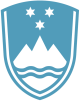 Statement by the Republic of Slovenia at the 29th Session of the UPR Working Group – Review of FranceGeneva, 15 January 2018Mr President,Slovenia welcomes the delegation of France and thanks France for the report, presentation and commitment to the UPR process.We welcome information on positive developments, such as the adoption of several measures aimed at preventing discrimination and the introduction in legislation of unmedicalized procedure enabling individuals to request amendment of gender in their civil status register.We offer the following recommendations to France:Take action to effectively address gender pay gap and report on the results in the following UPR cycle. Review impact of police operations carried out under the state of emergency on human rights and fundamental freedoms with a view to minimizing negative effects.Thank you.